Para obtener información y requisitos para corrección de cantidad de pesos autorizados para transportar por las vías públicas de Puerto Rico.  Persona que desea obtener información de requisitos para corrección de cantidad de peso autorizado que su vehículo puede transportar o cargar por las vías públicas de Puerto Rico.No aplica.En la oficina de CESCO más cercana.  	                             			Directorio de CESCOSi el cambio conlleva un cambio de tablilla, deberá incluir un Comprobante de Rentas Internas por el valor de diez dólares ($10.00).El ciudadano debe verificar los posibles costos de tramitación de los documentos que se gestionan fuera del Departamento de Transportación y Obras Públicas ya que los mismos no están incluidos en esta sección.Original del Permiso para Vehículo de Motor o Arrastres (si está vigente), de no estar legible deberá presentar Certificación de Marbete.Certificado de Título (solo aplica a vehículos registrados después del 11 de julio de 1987.  Además no se requiere el título si el vehículo tiene una deuda con alguna institución financiera).Certificación del Centro de Pesaje (Salinas) de la Autoridad de Carreteras.Comprobante de Rentas Internas por Derechos Anuales (si aplica).Comprobante de Rentas Internas por Seguro Obligatorio (si aplica).Si el cambio conlleva un cambio de tablilla, deberá incluir un Comprobante de Rentas Internas por el valor de diez dólares ($10.00).No aplica.Página Web DTOP  – http://www.dtop.gov.pr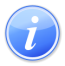 Descripción del Servicio                                                                            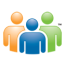 Audiencia y Propósito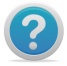 Consideraciones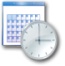 Lugar y Horario de Servicio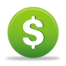 Costo del Servicio y Métodos de Pago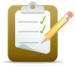 Requisitos para Obtener Servicio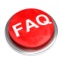 Preguntas Frecuentes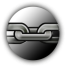 Enlaces Relacionados